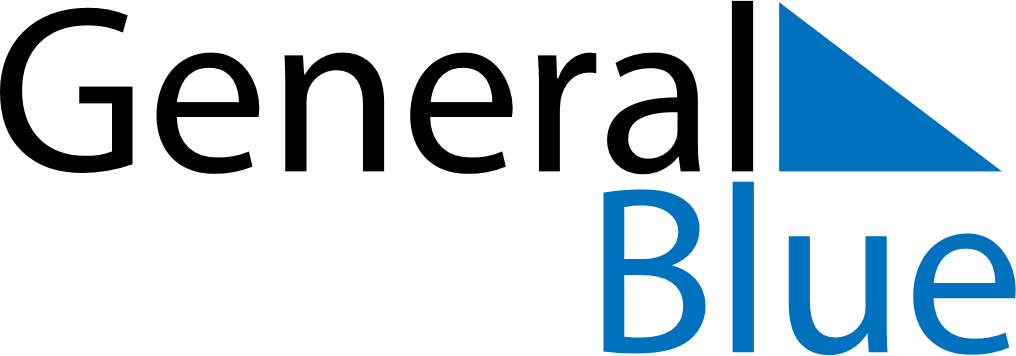 October 2024October 2024October 2024October 2024October 2024October 2024Sandviken, Gaevleborg, SwedenSandviken, Gaevleborg, SwedenSandviken, Gaevleborg, SwedenSandviken, Gaevleborg, SwedenSandviken, Gaevleborg, SwedenSandviken, Gaevleborg, SwedenSunday Monday Tuesday Wednesday Thursday Friday Saturday 1 2 3 4 5 Sunrise: 6:59 AM Sunset: 6:25 PM Daylight: 11 hours and 26 minutes. Sunrise: 7:01 AM Sunset: 6:22 PM Daylight: 11 hours and 21 minutes. Sunrise: 7:04 AM Sunset: 6:19 PM Daylight: 11 hours and 15 minutes. Sunrise: 7:06 AM Sunset: 6:16 PM Daylight: 11 hours and 10 minutes. Sunrise: 7:09 AM Sunset: 6:13 PM Daylight: 11 hours and 4 minutes. 6 7 8 9 10 11 12 Sunrise: 7:11 AM Sunset: 6:10 PM Daylight: 10 hours and 59 minutes. Sunrise: 7:14 AM Sunset: 6:07 PM Daylight: 10 hours and 53 minutes. Sunrise: 7:16 AM Sunset: 6:04 PM Daylight: 10 hours and 47 minutes. Sunrise: 7:18 AM Sunset: 6:01 PM Daylight: 10 hours and 42 minutes. Sunrise: 7:21 AM Sunset: 5:58 PM Daylight: 10 hours and 36 minutes. Sunrise: 7:23 AM Sunset: 5:55 PM Daylight: 10 hours and 31 minutes. Sunrise: 7:26 AM Sunset: 5:52 PM Daylight: 10 hours and 25 minutes. 13 14 15 16 17 18 19 Sunrise: 7:28 AM Sunset: 5:49 PM Daylight: 10 hours and 20 minutes. Sunrise: 7:31 AM Sunset: 5:46 PM Daylight: 10 hours and 14 minutes. Sunrise: 7:34 AM Sunset: 5:43 PM Daylight: 10 hours and 9 minutes. Sunrise: 7:36 AM Sunset: 5:40 PM Daylight: 10 hours and 3 minutes. Sunrise: 7:39 AM Sunset: 5:37 PM Daylight: 9 hours and 58 minutes. Sunrise: 7:41 AM Sunset: 5:34 PM Daylight: 9 hours and 52 minutes. Sunrise: 7:44 AM Sunset: 5:31 PM Daylight: 9 hours and 47 minutes. 20 21 22 23 24 25 26 Sunrise: 7:46 AM Sunset: 5:28 PM Daylight: 9 hours and 41 minutes. Sunrise: 7:49 AM Sunset: 5:25 PM Daylight: 9 hours and 36 minutes. Sunrise: 7:51 AM Sunset: 5:22 PM Daylight: 9 hours and 30 minutes. Sunrise: 7:54 AM Sunset: 5:19 PM Daylight: 9 hours and 25 minutes. Sunrise: 7:57 AM Sunset: 5:17 PM Daylight: 9 hours and 19 minutes. Sunrise: 7:59 AM Sunset: 5:14 PM Daylight: 9 hours and 14 minutes. Sunrise: 8:02 AM Sunset: 5:11 PM Daylight: 9 hours and 8 minutes. 27 28 29 30 31 Sunrise: 7:04 AM Sunset: 4:08 PM Daylight: 9 hours and 3 minutes. Sunrise: 7:07 AM Sunset: 4:05 PM Daylight: 8 hours and 58 minutes. Sunrise: 7:10 AM Sunset: 4:02 PM Daylight: 8 hours and 52 minutes. Sunrise: 7:12 AM Sunset: 4:00 PM Daylight: 8 hours and 47 minutes. Sunrise: 7:15 AM Sunset: 3:57 PM Daylight: 8 hours and 42 minutes. 